        The Georgia Council of Administrators of Special Education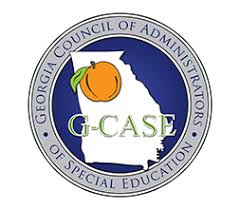 Fall Conference:  #evenstrongertogetherNovember 17-19, 2021Hyatt Regency SavannahThe 2021 G-CASE Fall Conference presents #evenstrongetogetherThe Georgia Council of Administrators of Special Education (G-CASE) invites you to join us for our 2021 Fall Conference.  The Exhibit area opens for conference participants on Wednesday, November 17th at 12:00 Noon and closes Thursday, November 18th at 5:00 P.M.Our anticipated 350+ participants will be public school administrators of special education  from all over the state who are looking for innovative ideas, resources, and support services for districts, schools, and classrooms.  This is the only opportunity each year to meet special education decision-makers from all over Georgia in a single location for two days.  Conference attendees are district special education directors, coordinators, teacher leaders, GLRS directors, GNETS directors, and others.  There will be thirty-minute breaks throughout the conference for our attendees to talk to you.  It is an opportunity you don’t want to miss. We will be featuring two nationally known keynote presenters, along with highly informative breakout sessions, so we expect our audience to be large.  The conference will also be live streamed because of the pandemic.  In order for our exhibitors to be able to touch base with our live-streamed audience, we will supply each exhibitor/sponsor with the conference (both live and live-streamed) registration list and will send each participant a link to your website and any video information you may want to share.  We will also post the links on our website and in a special newsletter sent to all members after the conference.  We appreciate you and want to share your products and services with all our people!We will also be hosting a Silent Auction during the conference to raise funds for scholarships to cover tuition to our highly successful year-long Special Education Administrator Development Academy.  If you would like to furnish a gift or product from your company to be bid on during the Silent Auction, please do so!  Thank you!We will continue to offer one thirty-minute Breakout Session sponsored by our sponsors!  These breakout sessions went over well at our last conference with both our presenting sponsors and our attendees.  What a great way to talk to a small, sincerely interested group of potential purchasers who want to learn more about your product!  This Breakout Session will be a scheduled part of the program.  Refreshments will be in each sponsor breakout room.  Sponsors taking advantage of this breakout session option will also be given  time and space in a beautiful well-appointed, furnished room right off the lobby to meet one on one with possible clients during the conference.Exhibition Setup Times:  	Tuesday, November 16, 2021 (5:00 P.M. to 8:00 P.M.)Exhibition Takedown Times:  Thursday, November 18, 2021 (beginning at 4:30 P.M.)Conference Times for Participants:  Wednesday, November 17, 2021 (1:00-4:30 P.M.)					           Thursday, November 18, 2021 (7:30-4:30 P.M.)						 Friday, November 19, 2021--Exhibitions closed 							(7:30 A.M.-12:00 P.M.)Conference Location:  	Hyatt Regency Savannah	   			2 West Bay Street                   			Savannah, GA 31401Hyatt Regency Savannah G-CASE Hotel Block Reservation Link:  https://www.hyatt.com/en-US/group-booking/SAVRS/G-GCDSBook your room at the G-CASE member rate!PANDEMIC POSSIBILITIES:  1.  If the conference is canceled, we will refund your entire sponsorship fee.2. The anticipated number of attendees may change based on Georgia mandates or hotel directives at the time of the conference3.  The number of conference exhibitors allowed (we want you all!) and exhibitor space will be based on hotel guidelines regarding social distancing at the time of the conference.  In the event that exhibitors will have to be turned away or spaced out throughout the venue, priority will be given in this order:Level of sponsorshipDate of registration as a sponsor/exhibitorNumber of partnership years with G-CASEPlease know we value your partnership and will work with you in every way!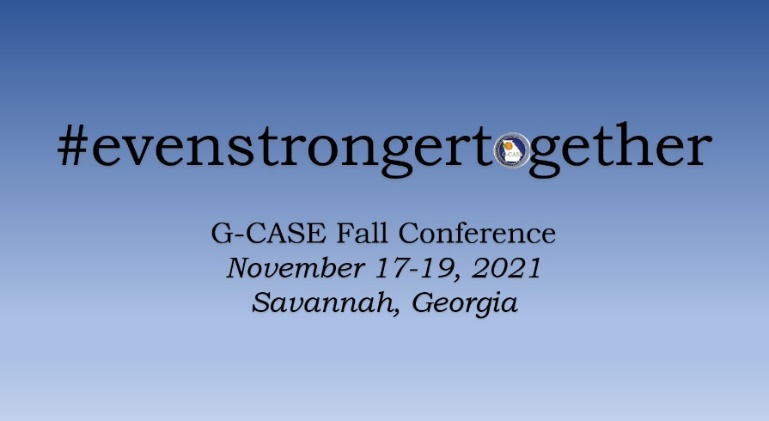 Sponsorship and Exhibition OpportunitiesSponsorship and Exhibition OpportunitiesSignature Sponsor - $15,000+Name on program cover as the G-CASE Fall Conference Signature SponsorOpportunity to host a special nighttime event for all membersVideo Commercial (up to three minutes) provided by Sponsor to be played during General Session; to be linked on G-CASE website; to be sent to all attendees via email; and included in a special edition of the G-CASE NewsletterA graphic slide added to Sponsor Slide Show advertising your company that will be shown during the conference to both live and livestreamed audiencesLogo on participant t-shirts or other G-CASE promotional item(s)Thirty-minute Breakout Session detailing your product, answering questions, providing data, etc. for participants choosing to attend your session; including refreshments for participants attending your session  (Will not be part of livestreaming)Time and space allotted for individual or small group discussions/presentations with your own selected participantsConference attendee list (live and livestreamed audience)Logo on participant Name BadgesG-CASE Ambassador assigned to help with any issues; escort to meals, general session when introduced, etc.Pre/Post-Conference advertising on social media, Fall G-CASE newsletter, and websiteComplimentary double exhibit space at premier locationAdditional reps at exhibit space (Unlimited)Live Opening Session remarks to entire audienceFull-page ad in G-CASE conference programLogo on Sponsor Banner at Conference Entrance; company name prominently displayed during conferenceBreakfast on Thursday and Friday; Lunch on Thursday for all reps in attendance  (Opportunity to mingle with conference participants at all meals)One Year Corporate membership in G-CASEOpportunity to provide promotional items to participantsSponsor ribbon on name badgeAccess to hotel block, discounted parkingRecognition by G-CASE leaders/revolving slide show throughout conferencePlatinum - $6000 (Presenting Sponsor)Name in program as a/the G-CASE Fall Conference Presenting SponsorVideo Commercial (up to two minutes) provided by Sponsor to be played during General Session; to be linked on G-CASE website; to be sent to all attendees via email; and included in a special edition of the G-CASE NewsletterA graphic slide added to Sponsor Slide Show advertising your company that will be shown during the conference to both live and livestreamed audiencesLogo on participant t-shirts or other G-CASE promotional item(s)Thirty-minute Breakout Session detailing your product, answering questions, providing data, etc. for participants choosing to attend your session; including refreshments for participants attending your session (Will not be livestreamed)Time and space allotted for individual or small group discussions/presentations with your own selected participantsConference attendee list (live and livestreamed audiences)G-CASE Ambassador assigned to help with any issues; escort to meals, general session when introduced, etc.Pre/Post-Conference advertising on social media, Fall G-CASE newsletter, and websiteComplimentary double exhibit space at premier locationAdditional reps at exhibit space (Unlimited)Live remarks to entire audience during conference (up to three minutes)Full-page ad in G-CASE conference programLogo on Sponsor Banner at Conference Entrance; company name prominently displayed during conferenceBreakfast on Thursday and Friday; Lunch on Thursday for all reps in attendance  (Opportunity to mingle with conference participants at all meals)One Year Corporate membership in G-CASEOpportunity to provide promotional items to participantsSponsor ribbon on name badgeAccess to hotel block, discounted parkingRecognition by G-CASE leaders/revolving slide show throughout conferenceDiamond - $5000Thirty-minute Breakout Session detailing your product, answering questions, providing data, etc. for participants choosing to attend your session; including refreshments for participants attending your session (Will not be livestreamed)Time and space allotted for individual or small group discussions/presentations with your own selected participantsA graphic slide added to Sponsor Slide Show advertising your companyConference attendee listPre-Conference advertising on social media and websiteLink on G-CASE website; to be sent to all attendees via email; and included in a special edition of the G-CASE NewsletterComplimentary double exhibit space at premier locationAdditional reps at exhibit space (Unlimited)Live remarks made during conference to entire audience (up to two minutes)Video Commercial (up to 1 ½ minutes) provided by Sponsor to be played during General SessionFull-page ad in G-CASE conference programLogo on Sponsor Banner at Conference Entrance; company name prominently displayed during conferenceBreakfast on Thursday and Friday; Lunch on Thursday for all reps in attendance  (Opportunity to mingle with conference participants at all meals)One Year Corporate membership in G-CASEOpportunity to provide promotional items to participantsSponsor ribbon on name badgeAccess to hotel block, discounted parkingRecognition by G-CASE leaders/revolving slide show throughout conferenceGold - $2500Conference attendee listA graphic slide added to Sponsor Slide Show advertising your companyLink on G-CASE website; to be sent to all attendees via email; and included in a special edition of the G-CASE NewsletterOne complimentary exhibit space at prime locationAdditional rep at exhibit space One-minute Video Commercial provided by Sponsor to be played during General Session or live remarks from representative3/4-page ad in G-CASE conference programLogo on Sponsor Banner at Conference Entrance; company name prominently displayed during conferenceBreakfast on Thursday and Friday; Lunch on Thursday for all reps in attendance  (Opportunity to mingle with conference participants at all meals)One Year Corporate membership in G-CASEOpportunity to provide promotional items to participantsSponsor ribbon on name badgeAccess to hotel block, discounted parkingRecognition by G-CASE leaders/revolving slide show throughout conferenceSilver - $1500Conference attendee listOne complimentary exhibit space at good location1/2-page ad in G-CASE conference programLink on G-CASE website; to be sent to all attendees via email; and included in a special edition of the G-CASE NewsletterLogo on Sponsor Banner at Conference EntranceLunch on Thursday for one rep (Opportunity to mingle with conference participants)One Year Corporate membership in G-CASEOpportunity to provide one promotional item to participantsSponsor ribbon on name badgeAccess to hotel block, discounted parkingRecognition by G-CASE leaders/revolving slide show throughout conferenceBronze - $1000Conference attendee listOne complimentary exhibit space 1/4-page ad in G-CASE conference programLogo on Sponsor Banner at Conference EntranceLink on G-CASE website; to be sent to all attendees via email; and included in a special edition of the G-CASE NewsletterLunch on Thursday for one rep (Opportunity to mingle with conference participants at all meals)One Year Corporate membership in G-CASEOpportunity to provide one promotional item to participantsSponsor ribbon on name badgeAccess to hotel block, discounted parkingRecognition by G-CASE leaders/revolving slide show throughout conference Exhibitor - $600Conference attendee listOne exhibit space Ribbon on Name BadgeContact information in G-CASE conference programOne Year Corporate membership in G-CASEAccess to hotel block, discounted parkingRecognition by G-CASE leaders/revolving slide show throughout conferenceNon-Profit Exhibitor - $350Conference attendee listOne exhibit space Ribbon on Name BadgeContact information in G-CASE conference programOne Year Corporate membership in G-CASEAccess to hotel block, discounted parkingRecognition by G-CASE leaders/revolving slide show throughout conferenceAdditional items available for purchase:            (First Sponsor to request an add-on opportunity will secure it!)Refund Policy for Sponsors and Exhibitors for this Event:  Due to contracted commitments for facilities, meals/snacks, and partners, cancellations are subject to a $50.00 fee up to two weeks/fourteen calendar days before the opening day of the event. After that, the full fee will be charged. No-shows at the event will be charged the full fee.  Cancellations must be in writing and emailed to Ginny Smith at GAEL (gsmith@gael.org).    Substitutions of persons attending the conference as exhibitors/sponsors are allowed.  Please notify the G-CASE Executive Director (sburbach@gael.org) of the substitution so that the appropriate printing of the substituted name badge and billing will be made. If the conference is canceled, we will refund your entire sponsorship fee.Once you have registered as a Sponsor or Exhibitor for the 2021 G-CASE Fall Conference, you will receive more information regarding timelines, logos, slides, videos, etc.Please contact Sarah Burbach (sburbach@gael.org) if you have questions or need assistance.Thank you!See you in Savannah!Levels AmountSignature Sponsor$15,000+Platinum Level Sponsor$6000Diamond Level Sponsor$5000Gold Level Sponsor$2500Silver Level Sponsor$1500Bronze Level Sponsor$1000Exhibitor$600State Agency Exhibitor/Non-Profit Organization$350Fee NameFee AmountDetailsAdditional Company Representative, if not part of Sponsorship package$100Additional booth table, if not part of Sponsorship package$350Exclusive President’s Reception, Dinner, and Dancing$15,000.+Already Reserved by SponsorWelcome ReceptionCOST OF RECEPTION:Contact         Sarah Burbach, G-CASE Executive Director              at sburbach@gael.org for more informationYour company would be the host of a Welcome Reception at the Hyatt for all G-CASE Conference attendees immediately following the Opening Session of the first day of the conference.  Company Representatives will be given the opportunity to say a few words during a conference session to invite everyone to the Welcome Reception right before the conference adjourns for the reception and would attend and mingle during the reception. Signage and publicity in the program would also be available.Details of the Welcome Reception can be worked out with the Hyatt by G-CASE or by sponsoring company (adult beverages, sodas/water, appetizers).  Room for reception furnished by G-CASE.Reception for Cohort 1:             Special Education Administrator Development Academy (Wednesday, November 17th)$1000Thirty (30) teacher leaders will be attending their first G-CASE Conference as Special Education Administrator Development Academy members.  Your company will host a reception for them in their honor.  Your company representatives will be at the reception to speak to the participants about your product/service and will be recognized in the program as the host of this event.  In many cases, these teacher leaders will be the users of your product.Mentor Mingle:  Wine and Cheese Reception for new Special Education Directors and their mentors   (Wednesday, November 17th)                                   $1700Ninety-one (91) first and second-year directors will be meeting during the conference, along with their mentors. Your company will host a reception for them in their honor.  Your company representatives will be at the “Mentor Mingle” to speak to the participants about your product/service and will be recognized in the program as the host of this event.  ReservedExhibitor Breakout Session(This event was a great success at our last live conference and received high evaluations from our participants.)$1000Designated conference room and publicity in conference program to host an informative scheduled Breakout Session (Thursday, November 18thh) featuring your company’s product/program/service.  This breakout session will be part of the conference’s Thursday schedule.  Refreshments will be served in each Exhibitor Conference Room furnished by G-CASE.  This actual breakout session will not be livestreamed.  Exhibitors participating in this breakout session can provide a video link of up to 30 minutes that will be shared with all live-streamed conference attendees.Time and space allotted in a nice room off the hotel lobby for individual or small group discussions/presentations with your own selected participantsRefreshment Break Sponsor$500(Refreshments during breaks will be paid for by    G-CASE)Will be exclusive to one Sponsor per break.  Sponsor will be announced during conference right before the break he/she is hosting.  Signage will be placed at entrance to break/on tables, etc. Break sponsorship will be named in program.  (Note:  Refreshments during break will be paid for by G-CASE)Company Name on G-CASE T-Shirts or other promotional give-away$250 (Company Name/Logo)If G-CASE chooses to provide t-shirts for every conference attendee, we can add your company’s name/logo to the back of the conference t-shirt for all to see, especially back in the home school systems!(NOTE: At this time, we are planning to give t-shirts to our participants.)Attendee Tote Bag Sponsor$150(Company provides the bags)Each conference attendee will receive a tote bag at registration publicizing your company/logo.  One promotional item/handout can also be placed in the bag. Bags will be produced at cost to the Sponsor.  Approximately 350 bags required.  G-CASE will only be responsible for giving out the bags at registration (not creating them).Silent AuctionFREE!(Great publicity for your company while making a huge difference for our teacher leaders!)G-CASE will be hosting a Silent Auction throughout the conference to raise funds for scholarships for selected special education teachers who will be participating in our Special Education Administrator Development Academy.  Please provide anything you may have planned to give as a door prize (or any other materials, special promotional baskets, software products, equipment, etc.)  for us to auction off.  These items will be publicized as being given by your company and can contain your logo.  We would like their value to be at least $25.  (Thanks!)